ПРОЕКТ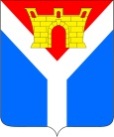 АДМИНИСТРАЦИЯ УСТЬ-ЛАБИНСКОГО ГОРОДСКОГО ПОСЕЛЕНИЯ  УСТЬ-ЛАБИНСКОГО РАЙОНА П О С Т А Н О В Л Е Н И Еот ________2021                                                                                      № _____город Усть-ЛабинскО внесении изменений в постановление администрации Усть-Лабинского городского поселения Усть-Лабинского района от 21 мая 2018 года № 361 «Об утверждении административного регламента предоставления администрацией Усть-Лабинского городского поселения Усть-Лабинского района муниципальной услуги «Предоставление разрешения на отклонение от предельных параметров разрешенного строительства, реконструкции объектов капитального строительства»В соответствии со статьёй 14 Федерального закона от 6 октября 2003 года № 131-ФЗ «Об общих принципах организации местного самоуправления в Российской    Федерации»,    Федеральным   законом    от    27 июля 2010 года № 210-ФЗ «Об   организации    предоставления    государственных   и муниципальных услуг», постановлением Правительства Российской Федерации от 16 мая 2011 года № 373 «О разработке и утверждении административных регламентов осуществления государственного контроля (надзора) и административных регламентов предоставления государственных услуг», и в целях приведения муниципального правового акта в соответствие с действующим законодательством, п о с т а н о в л я ю:1. Внести       в      приложение       к      постановлению       администрации Усть-Лабинского городского поселения Усть-Лабинского района 21 мая 2018 года      № 361 «Об утверждении административного регламента предоставления администрацией Усть-Лабинского городского поселения Усть-Лабинского района муниципальной услуги «Предоставление разрешения на отклонение от предельных параметров разрешенного строительства, реконструкции объектов капитального строительства» ( с изменениями от 25 октября 2018 года №867, от 22 июля 2019 года №544, от 22 октября 2019 года №806, от 30 октября 2020 года № 767) следующие изменения:1. Пункт 2.6.1 дополнить подпунктом 6 следующего содержания:«6) заключение аккредитованных экспертов, подтверждающее факт наличия неблагоприятных характеристик рассматриваемого земельного участка, а также прямую зависимость таких характеристик с испрашиваемыми отклонениями от предельных параметров.».2. Отделу   по    общим  и  организационным   вопросам   администрации Усть-Лабинского городского поселения Усть-Лабинского района (Владимирова) обнародовать настоящее постановление путем размещения его на официальном сайте администрации Усть-Лабинского городского поселения Усть-Лабинского района в информационно-телекоммуникационной сети «Интернет» www.gorod-ust-labinsk.ru и на информационных стендах МБУК «Центральная районная библиотека»  МО Усть-Лабинский район.3. Контроль за выполнением настоящего постановления возложить на заместителя главы Усть-Лабинского городского поселения Усть-Лабинского района В.А. Королева.4. Постановление вступает в силу после его официального обнародования.ГлаваУсть-Лабинского городского поселенияУсть-Лабинского района						    С.А. Гайнюченко